Sunday, March 11, 2012Sunday, March 11, 2012Monday, March 12, 2012Monday, March 12, 2012Tuesday, March 13, 2012Tuesday, March 13, 2012Wednesday, March 14, 2012Wednesday, March 14, 2012Thursday, March 15, 2012Thursday, March 15, 2012Friday, March 16, 2012Friday, March 16, 2012Saturday, March 17, 2012Saturday, March 17, 20126:00AMKick Buttowski: Suburban Daredevil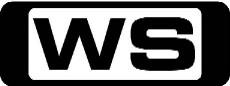 GSnowpocalypse!/According To ChimpKick causes the school bus to get trapped during a blizzard. Then, Kick brings home a lost chimp and makes it his new pet. 6:30AMJake and the Never Land PiratesGHats Off To Hook! / Escape From Belch MountainJake and his crew set out to return Captain Hook's hat after they find it washed up on the shore. Then, they try to recover Jake's guitar from Captain Hook before he tosses it into Belch Mountain. 7:00AMWeekend Sunrise 'CC'Wake up to a better breakfast with Andrew O'Keefe and Samantha Armytage for all the latest news, sport and weather. 10:00AMWorld's Strictest Parents (R) 'CC'PG(L)South AfricaWild teens, Grant and Lucy, will be spending a week on an isolated farm in South Africa with the Moolmans, a strict Afrikaans family. Hosted by AXLE WHITEHEAD. 11:00AMThe One - Australia's Most Gifted Psychic (R) 'CC'PGPsychic Beach TriathlonThis week five psychics are put the ultimate challenge when asked to compete in a psychic triathlon on Sydney's Tamarama Beach. Hosted by ANDREW DADDO. 12:00PMSunday Afternoon Movie (R) (2004)PG(A)The Dust FactoryTraumatised by the death of his father, Ryan, a teenager, lacks the ability to speak. During a walk, Ryan falls off a bridge and finds himself transported to an alternate world. There he meets Melanie, a beautiful young girl, whom he forms a close bond with. Together they embark on a journey, their love helping them to realise their problems and face their fears. Starring ARMIN MUELLER-STAHL, HAYDEN PANETTIERE, RYAN KELLEY, KIM MYERS, GEORGE DE LA PENA, MICHAEL ANGARANO and PETER HORTON.2:00PMSunday Afternoon Movie (R) 'CC' (2004)PG(A,V)Lemony Snicket's A Series Of Unfortunate EventsThe Baudelaire siblings were living a fairy-tale existence with their parents until they died in a fire that destroyed the family home. With few close relatives and a large fortune the children won't inherit until they reach adulthood, the Baudelaire children are left in the care of the peculiar Count Olaf, an out-of-work actor who would love nothing more than to get his hands on the kids' money. Starring JIM CARREY, LIAM AIKEN, EMILY BROWNING, JUDE LAW, BILLY CONNOLLY, MERYL STREEP, TIMOTHY SPALL, CATHERINE O'HARA, LUIS GUZMAN, JAMIE HARRIS, CRAIG FERGUSON, JENNIFER COOLIDGE and JANE ADAMS.4:30PMSpecial  **Premiere Special**PGJapan Tsunami: Caught On CameraDetails To Be Advised.  5:30PMCoxy's Big BreakGTake a break around Australia and beyond with Coxy. 6:00PMSeven News 'CC'Jennifer Keyte presents today's news and weather. Sport is with Tim Watson. 6:30PMSunday Night 'CC'Chris Bath leads a team of Australia's best reporters, breaking the stories that matter. 7:30PMProgram T.B.A.8:30PMBones 'CC'  **New Episode**MThe Crack In The CodeA cryptic message penned in human blood is discovered at a national monument. As the Jeffersonian team embarks on a scavenger hunt to solve the case, they realise their tech-savvy suspect remains one step ahead of them. Meanwhile, Booth and Brennan search for the perfect home for their new family. Starring EMILY DESCHANEL, DAVID BOREANAZ, MICHAELA CONLIN, T J THYNE, TAMARA TAYLOR and JOHN FRANCIS DALEY.9:30PMCastle 'CC'  **Double Episode**MHeartbreak Hotel / The Final Nail During the investigation of the murder of a casino owner, Castle chooses to join detectives on a road trip to solve the case while throwing an impromptu bachelor party for Ryan. The murder of a lottery winner has Castle and Beckett inundated with suspects, angered by the victim's sudden move from the poorhouse to the penthouse. Then, Martha struggles with inheriting money she doesn't feel she deserves. Starring NATHAN FILLION, STANA KATIC, SUSAN SULLIVAN, MOLLY QUINN, PENNY JOHNSON, TAMALA JONES, JON HUERTAS, SEAMUS DEVER, RICHARD BURGI, LAURA REGAN, SUSIE CASTILLO, ERIC LADIN and DAVID FIGLIOLI.11:30PMForensic Investigators - Australia's True Crimes (R) 'CC'MMy Partner, My KillerA man survives a gun shot to his head on board a boat with his long-time girlfriend. She claims he was attacked by pirates but is she telling the truth? Hosted by LISA MCCUNE.12:30AMThe Real Seachange (R) 'CC'GAlan and Michelle are ready to jump into the deep end. But can Alan's medical condition take it? Hosted by JOHN HOWARD.1:00AMSpecial (R)PGThe Spitfire And The LancasterA tribute to two famous aeroplanes - the Supermarine Spitfire and the Avro Lancaster, the greatest fighter and best heavy bomber of World War II. 2:00AMHome ShoppingShopping program. 3:00AMNBC Today 'CC'International news and weather including interviews with newsmakers in the world of politics, business, media, entertainment and sport. 4:00AMNBC Meet The Press 'CC'David Gregory interviews newsmakers from around the world. 5:00AMSunrise Extra 'CC'Bringing you the best moments of your mornings with the Sunrise team. 5:30AMSeven Early News 'CC'Natalie Barr and Mark Beretta present the latest news, sport and weather from around Australia and overseas. 6:00AMSunrise 'CC'Wake up to a better breakfast with Melissa Doyle and David Koch for all the latest news, sport and weather. 9:00AMThe Morning Show 'CC'PGJoin Larry Emdur and Kylie Gillies each morning for all the latest news, entertainment and a variety of regular segments. 11:00AMSpecial 'CC'G2012 Moomba Street ParadeLive from St Kilda Road, join in the celebrations of the city's colourful, energetic, treasured Moomba Parade. Get up and personal with the King and Queen of Moomba, Harry Kewell and Natalie Bassingthwaighte. 12:00PMSeven Morning News 'CC'The latest news from around Australia and overseas. Presented by Ann Sanders. 12:30PMThe Midday Movie (R) 'CC' (1996)GAngel Flight DownWhen an aeroplane crashes into the Aspen mountains, a group of adults risk their lives to save a child in a critical condition. Starring PATRICIA KALEMBER, DAVID CHARVET, CHRISTOPHER ATKINS and GARY GRAHAM.2:30PMDr Oz 'CC'PGWhat's Your Risk? StrokeThe symptoms of a stroke are undetectable until they strike with catastrophic force. Learn how to assess your risk for stroke and what you can do to avoid the crippling after-effects. 3:30PMToybox (R) 'CC'PI Want To Hold Your HandWatch the toys come alive when we open the lid to a fantasy world full of fun, music, learning and adventure! 4:00PMLab Rats 'CC'CScience has never been so exciting, funny or messy! Lab Rats Challenge is a fast and furious science-based game show for kids. 4:30PMSeven News At 4.30 'CC'The latest news, sport and weather from around Australia and overseas. 5:30PMDeal Or No Deal 'CC'GJoin Andrew O'Keefe in the exhilarating game show where contestants play for $200,000. 6:00PMSeven News 'CC'Peter Mitchell presents today's news with David Brown updating the weather. Sport is with Sandy Roberts. 6:30PMToday Tonight 'CC'Matt White reports on the latest news and current social issues. 7:00PMHome and Away 'CC'PGTension builds as both April and Henri want a romantic getaway with Heath. Roo becomes competitive, fundraising for Alf as she tries to outshine Harvey, and Irene decides to get a singing coach. Starring RAY MEAGHER, LYNNE MCGRANGER, RHIANNON FISH, GEORGIE PARKER, DAN EWING and MARCUS GRAHAM.7:30PMMy Kitchen Rules**90 Minute Special**Twelve teams of two from around Australia compete in this cooking competition in order to determine whose kitchen rules. Hosted by PETE EVANS and MANU FEILDEL. 9:00PMRevenge 'CC'  **Special Time**M(S)GuiltVictoria's more vulnerable side shows through when lingering feelings of guilt over her involvement in David Clarke's demise and an unforgivable rift with her daughter become too much to bear. Lydia returns with a vendetta against Emily and the Grayson's that will soon come back to haunt her. Now wise to his father's transgressions and a duplicitous betrayal by his friend, Tyler, Daniel decides to make a major life change. Meanwhile, Charlotte and Declan find themselves in an unlikely predicament together. Starring EMILY VANCAMP, MADELEINE STOWE, HENRY CZERNY, JOSH BOWMAN, NICK WECHSLER, GABRIEL MANN, ASHLEY MADEKWE, CHRISTA B  ALLEN, CONNOR PAOLO, AMBER VALLETTA, JAMES TUPPER, EMILY ALYN LIND, MAX MARTINI and ASHTON HOLMES.10:00PMHow I Met Your Mother 'CC'PGForty-Six MinutesFollow Ted and his friends as he embarks on his quest for true love. Starring JOSH RADNOR, JASON SEGEL, ALYSON HANNIGAN, NEIL PATRICK HARRIS and COBIE SMULDERS. 10:30PMHappy Endings 'CC'  **Double Episode**PGThe Shershow Redemption / Blax, Snake, HomeA sudden invitation to the wedding of an  old friend Shershow, a notorious  slacker, brings some unexpected  consequences. Jane discovers something  shocking about her marital status, a  desperate Penny convinces Derrick to  pose as her fiance, and Shershow's  fiance fears that Alex is the 'wedding  jinx'. Then, Penny buys her first home, an  'amah-zing' condo complete with a wine  fridge and Italian marble. But will the  new digs really signal 'the year of  Penny' and turn her life around? And,  on the year anniversary of their almost-   marriage, Jane encourages Alex and Dave  to finally be honest with each other -  not the best of ideas. Starring  ELIZA COUPE  ELISHA CUTHBERT  ZACHARY KNIGHTON  ADAM PALLY AS MAX  DAMON WAYANS, JR.  CASEY WILSON.11:30PMSports Fever 'CC'MJoin hilarious trio, Santo Ciluaro, Sam Pang and Ed Kavalee for a comical look at the latest sports news, events and week that was. 12:30AMPicture This (R)PGJoin Ruby Rose and Shaun Malseed each week as they look at the latest films, interview the hottest celebs, and give you the juiciest goss straight from Hollywood! 1:00AMHome ShoppingShopping program. 3:30AMRoom For Improvement (R) 'CC'GThinking of a home cinema? Don't miss our awesome domestic movie theatre installed in a room best suited for cricket. 4:00AMNBC Today 'CC'International news and weather including interviews with newsmakers in the world of politics, business, media, entertainment and sport. 5:00AMSunrise Extra 'CC'Bringing you the best moments of your mornings with the Sunrise team. 5:30AMSeven Early News 'CC'Natalie Barr and Mark Beretta present the latest news, sport and weather from around Australia and overseas. 6:00AMSunrise 'CC'Wake up to a better breakfast with Melissa Doyle and David Koch for all the latest news, sport and weather. 9:00AMThe Morning Show 'CC'PGJoin Larry Emdur and Kylie Gillies each morning for all the latest news, entertainment and a variety of regular segments. 11:30AMSeven Morning News 'CC'The latest news from around Australia and overseas. Presented by Ann Sanders. 12:00PMThe Midday Movie (R) 'CC' (2004)M(V)DeceitA wealthy woman's life is thrown into upheaval when her husband disappears at sea, leaving her heavily in debt. Starring MARLO THOMAS, VONDIE CURTIS-HALL, BRETT CULLEN, EMILY BARCLAY, LOUIS CORBETT and WILLIAM DEVANE.2:00PMDr Oz 'CC'PGWhat To Do About Your 5 Biggest Body ComplaintsDr. Oz and a panel of experts solve your biggest, sometimes embarrassing, body complaints, including pimples in strange places, thinning  and greying hair, and cellulite. 3:00PMSurf Patrol (R) 'CC'GLifesavers at Manly have a medical mystery on their hands, and on the Gold Coast, there is another deadly visitor, but it is not in the surf. Hosted by TOM WILLIAMS.3:30PMToybox (R) 'CC'PSmart NedWatch the toys come alive when we open the lid to a fantasy world full of fun, music, learning and adventure! 4:00PMLab Rats 'CC'CScience has never been so exciting, funny or messy! Lab Rats Challenge is a fast and furious science-based game show for kids. 4:30PMSeven News At 4.30 'CC'The latest news, sport and weather from around Australia and overseas. 5:30PMDeal Or No Deal 'CC'GJoin Andrew O'Keefe in the exhilarating game show where contestants play for $200,000. 6:00PMSeven News 'CC'Peter Mitchell presents today's news with David Brown updating the weather. Sport is with Sandy Roberts. 6:30PMToday Tonight 'CC'Matt White reports on the latest news and current social issues. 7:00PMHome and Away 'CC'PG(S)April and Henri find out about Heath's deceitful two-timing behaviour. There's speculation about a romance between Irene and Eddie. And Tyler returns and steals a knife. Starring LYNNE MCGRANGER, RHIANNON FISH and DAN EWING.7:30PMMy Kitchen RulesTwelve teams of two from around Australia compete in this cooking competition in order to determine whose kitchen rules. Hosted by PETE EVANS and MANU FEILDEL. 8:30PMPacked To The Rafters 'CC'PGSleepwalkingWhen Ben and Retta discover Carbo sleepwalking due to wedding stress, they decide he must tell his parents he's already married before he hurts himself. But Carbo receives an unwelcome surprise when Rita and Theo arrive early. Suddenly admitting the truth isn't so easy and Ben is left to prepare a fake buck's party. Will they be able to deceive Rita and Theo, or will the lie unravel? In the midst of all this, Ben finds his affections for Emma growing despite his hesitations. And when they have their first argument, Ben is forced to forced to confront his feelings. But will he finally be able to tell Emma how he really feels about her, or will he continue to sleepwalk through life? Guest starring DINA PANOZZA and GEORGE SPARTELS. Also starring REBECCA GIBNEY, ERIK THOMSON, MICHAEL CATON, HUGH SHERIDAN, ANGUS MCLAREN, GEORGE HOUVARDAS, JAMES STEWART, RYAN CORR, HANNAH MARSHALL, MERRIDY EASTMAN, ZOE CRAMOND, JACOB ALLAN, CAMILLE KEENAN and JARIN TOWNEY.9:30PMParenthood 'CC'PGMissingKristina and Adam become overwhelmed with their work schedules and put Max’s wellbeing in danger. Also, Kristina offers Amber a new opportunity, and Crosby and Jasmine struggle to deal with their complicated relationship. Meanwhile, Julia tries to keep her distance from Zoe and Sarah and Mark think deeper into their future. Guest starring JASON RITTER. Starring PETER KRAUSE, LAUREN GRAHAM, DAX SHEPARD, MONICA POTTER, ERIKA CHRISTENSEN, SAM JAEGER, SAVANNAH PAIGE RAE, SARAH RAMOS, MAX BURKHOLDER, JOY BRYANT, BONNIE BEDELIA and CRAIG T  NELSON.10:30PMCriminal Minds: Suspect Behavior (R) 'CC'M(V,A)NighthawkAfter a spree killer targets Tulsa, Oklahoma residents, Cooper and the red cell team are called to step in before the situation escalates. Starring FOREST WHITAKER, JANEANE GAROFALO, MATT RYAN, MICHAEL KELLY, BEAU GARRETT and KIRSTEN VANGSNESS.11:30PMRoyal Pains 'CC'MA Man Called GrandpaIt turns out that Eddie's surprise is a doozy. Hank and Evan's grandpa is alive and well and living in Palm Beach. Back in the Hamptons, Divya has her hands full running between the neonatal unit to keep an eye on Boris and Marisa's newborn son and the ER, where Jill is brought in after she's injured in a hit-and-run car crash in Boris's limo. Starring MARK FEUERSTEIN, PAULO COSTANZO, JILL FLINT, RESHMA SHETTY and CAMPBELL SCOTT.12:30AMSons And Daughters (R) 'CC'GAmanda taunts Patricia with allegations about Stephen. Starring PAT MCDONALD, IAN RAWLINGS, LEILA HAYES, BRIAN BLAIN, TOM RICHARDS and ROWENA WALLACE.1:00AMHome ShoppingShopping program. 4:00AMNBC Today 'CC'International news and weather including interviews with newsmakers in the world of politics, business, media, entertainment and sport. 5:00AMSunrise Extra 'CC'Bringing you the best moments of your mornings with the Sunrise team. 5:30AMSeven Early News 'CC'Natalie Barr and Mark Beretta present the latest news, sport and weather from around Australia and overseas. 6:00AMSunrise 'CC'Wake up to a better breakfast with Melissa Doyle and David Koch for all the latest news, sport and weather. 9:00AMThe Morning Show 'CC'PGJoin Larry Emdur and Kylie Gillies each morning for all the latest news, entertainment and a variety of regular segments. 11:30AMSeven Morning News 'CC'The latest news from around Australia and overseas. Presented by Ann Sanders. 12:00PMThe Midday Movie (R) 'CC' (2007)M(A)Hush Little BabyA young mother loses her child and is haunted for years. When she has another child she soon notices something wrong with her newborn. Starring TIFFANY AMIOT, RON BARGE, JOHANNA BLACK, LORELAI CAREY, TOM CAREY, PHIL CHIPERA, ARI COHEN, GEORGE DABURAS, LORENA GALE, VICTORIA PRATT, ADAM SCHWARTZ and BARBARA GATES WILSON.2:00PMDr Oz 'CC'PGDr. Oz's $1 DietIf the cost of healthy, fresh food is prohibiting you from making the changes that you and your family need to eat healthy, Dr. Oz has the solution. It's time to trim the fat with Dr. Oz's $1 Diet. 3:00PMSurf Patrol (R) 'CC'GA young lifesaver must save an elderly man in treacherous surf, and a plague of bluebottles has lifesavers run off their feet. Hosted by TOM WILLIAMS.3:30PMToybox (R) 'CC'PA Very Big GameWatch the toys come alive when we open the lid to a fantasy world full of fun, music, learning and adventure! 4:00PMLab Rats 'CC'CScience has never been so exciting, funny or messy! Lab Rats Challenge is a fast and furious science-based game show for kids. 4:30PMSeven News At 4.30 'CC'The latest news, sport and weather from around Australia and overseas. 5:30PMDeal Or No Deal 'CC'GJoin Andrew O'Keefe in the exhilarating game show where contestants play for $200,000. 6:00PMSeven News 'CC'Peter Mitchell presents today's news with David Brown updating the weather. Sport is with Sandy Roberts. 6:30PMToday Tonight 'CC'Matt White reports on the latest news and current social issues. 7:00PMHome and Away 'CC'PG(V)Tyler tracks down Casey and chases him while brandishing a knife. Indi becomes jealous and angry when Romeo admits that Ruby joined him surfing. And Brax apologises to Leah for his recent behaviour. Starring ADA NICODEMOU, REBECCA BREEDS, SAMARA WEAVING, LUKE MITCHELL, STEVE PEACOCKE and LINCOLN YOUNES.7:30PMMy Kitchen RulesTwelve teams of two from around Australia compete in this cooking competition in order to determine whose kitchen rules. Hosted by PETE EVANS and MANU FEILDEL. 8:30PMPlease Marry My Boy 'CC'PGAfter surviving the boys' family functions, it's now time to get more intimate as members from our girls' families get to spend time with the boy and his mum. The families reveal secrets that will shock, but the real test comes when the mums spend some one on one time alone together - a time to weed out any major flaws in the possible future daughter-in-law's family tree. Emotions are high as the girls are vying for some private time on a mini-date, and one thing's for sure - there will be tears before bedtime. Hosted by ADA NICODEMOU.9:30PMThe Amazing Race 'CC'PGEleven teams of two embark on a race around the globe, travelling through five continents, 22 cities and covering 65,000 kilometres. Which team will persevere and win the grand money prize? Hosted by PHIL KEOGHAN.10:30PMHow I Met Your Mother (R) 'CC'  **Double Episode**PGFalse Positive / Bad NewsWhen Marshall and Lily fear they will never fall pregnant, they see a specialist who will hopefully mend their fears. Then, the gang travels to Minnesota with Marshall for his father's funeral. However, Marshall soon has an unfortunate meeting with an old high school bully. Starring JOSH RADNOR, JASON SEGEL, ALYSON HANNIGAN, NEIL PATRICK HARRIS, COBIE SMULDERS, MICHAEL GROSS, HARRY S MURPHY, SUZIE PLAKSON, NED ROLSMA, ROBERT MICHAEL RYAN, ROBERT R SHAFER, CHRIS ELLIOTT and DANNY STRONG.11:30PMThe Marriage RefPGIn one of our zaniest and most unpredictable shows yet, no one is safe with panellists Nathan Lane, Kathy Griffin and Tracy Morgan. A couple argues over how many people it takes to play computer solitaire and whether or not ghost hunting is an appropriate hobby. With marital disputes over green bean casserole and Betty Boop, you'd think this week's couples would have cornered the market on weird but our panel might just have them beat. 12:30AMSons And Daughters (R) 'CC'GStephen makes a decision about how much of the truth Patricia should learn. Starring PAT MCDONALD, IAN RAWLINGS, LEILA HAYES, BRIAN BLAIN, TOM RICHARDS and ROWENA WALLACE.1:00AMHome ShoppingShopping program. 3:30AMRoom For Improvement (R) 'CC'GThe team go all out for some kids who deserve the very best. Then, help from sports-stars, pop-stars, and see the best video game you've ever driven. 4:00AMNBC Today 'CC'International news and weather including interviews with newsmakers in the world of politics, business, media, entertainment and sport. 5:00AMSunrise Extra 'CC'Bringing you the best moments of your mornings with the Sunrise team. 5:30AMSeven Early News 'CC'Natalie Barr and Mark Beretta present the latest news, sport and weather from around Australia and overseas. 6:00AMSunrise 'CC'Wake up to a better breakfast with Melissa Doyle and David Koch for all the latest news, sport and weather. 9:00AMThe Morning Show 'CC'PGJoin Larry Emdur and Kylie Gillies each morning for all the latest news, entertainment and a variety of regular segments. 11:30AMSeven Morning News 'CC'The latest news from around Australia and overseas. Presented by Ann Sanders. 12:00PMThe Midday Movie (R) 'CC'M(L,A)VictorBased on the true life story of Victor Davis, the Canadian Olympic and World champion swimmer whose life was tragically cut short. Starring MARK LUTZ, RON LEA, PETER MACNEILL, POLLY SHANNON, SASHA ROIZ, CHRIS OWENS, LYNNE CORMACK, R D  REID, DEBRA MCCABE and ADAM MACDONALD.2:00PMDr Oz 'CC'PGThe Silent Killer Revealed: New Clues To Ovarian CancerNew research is shedding light on how to prevent the silent cancer: ovarian cancer. Early detection can save your life. Become aware of the symptoms so you can detect the early warning signs. 3:00PMSurf Patrol (R) 'CC'GLifesavers face a difficult task to reach a fisherman seriously injured after being washed off the rocks. Hosted by TOM WILLIAMS.3:30PMToybox (R) 'CC'PThe Animal DoctorWatch the toys come alive when we open the lid to a fantasy world full of fun, music, learning and adventure! 4:00PMLab Rats 'CC'CScience has never been so exciting, funny or messy! Lab Rats Challenge is a fast and furious science-based game show for kids. 4:30PMSeven News At 4.30 'CC'The latest news, sport and weather from around Australia and overseas. 5:30PMDeal Or No Deal 'CC'GJoin Andrew O'Keefe in the exhilarating game show where contestants play for $200,000. 6:00PMSeven News 'CC'Peter Mitchell presents today's news with David Brown updating the weather. Sport is with Sandy Roberts. 6:30PMToday Tonight 'CC'Matt White reports on the latest news and current social issues. 7:00PMHome and Away 'CC'PG(A)Indi decides to trust Romeo and let him surf with Ruby and Gina sees John accept money from Brax. Starring REBECCA BREEDS, SONIA TODD, SHANE WITHINGTON, SAMARA WEAVING, LUKE MITCHELL and STEVE PEACOCKE.7:30PMMy Kitchen RulesTwelve teams of two from around Australia compete in this cooking competition in order to determine whose kitchen rules. Hosted by PETE EVANS and MANU FEILDEL. 8:30PMGrey's Anatomy 'CC'MPoker FaceAfter being blackballed by most of the surgeons, Meredith uses Lexie to spark Derek's interest in her patient's rare brain tumour case and, in secret, gives guidance to April with Bailey's clinical trial. Callie's wish for Arizona and Mark to form a friendship comes to fruition and she realizes it's more irritating than helpful. Alex and Teddy research alternative surgeries for a very superficial patient. Meanwhile, Callie and Cristina struggle with a very difficult spinal surgery. Guest starring LEE MAJORS and MARILU HENNER. Also starring ELLEN POMPEO, PATRICK DEMPSEY, SANDRA OH, JUSTIN CHAMBERS, CHANDRA WILSON, JAMES PICKENS, JR, SARA RAMIREZ, ERIC DANE, CHYLER LEIGH, KEVIN MCKIDD, KIM RAVER, JESSICA CAPSHAW, JESSE WILLIAMS and SARAH DREW.9:30PMDesperate Housewives 'CC'MSuspicion SongDetective Chuck Vance begins harassing Bree as his suspicions about her involvement in the disappearance of Alejandro grow. Susan must find a way to graciously decline art school teacher Andre's invitation to display and sell her paintings at a gallery showing. Carlos's drinking gets in the way of his ability to work, and on their 22-year anniversary, Lynette comes up with a plan to try to salvage her marriage to Tom. Starring TERI HATCHER, FELICITY HUFFMAN, MARCIA CROSS, EVA LONGORIA, JAMES DENTON, RICARDO ANTONIO CHIVARA, BRENDA STRONG, VANESSA WILLIAMS, DOUG SAVANT, JONATHAN CAKE, CHARLES MESURE, MIGUEL FERRER, DARCY ROSE BYRNES and ANDREA PARKER.10:30PMPrivate Practice 'CC'M(D)If I Hadn't Forgotten...Charlotte's painful memories of a horrible tragedy are triggered as Amelia continues her downward spiral. Addison takes one step closer to motherhood when she finally chooses a sperm donor. Cooper faces a difficult decision when he realises his patient's parents have been drugging their son in an effort to control his supposed ADHD, meanwhile Pete's trust issues prevent him from repairing his fragile relationship with Violet. Starring KATE WALSH, TIM DALY, PAUL ADELSTEIN, KADEE STRICKLAND, BRIAN BENBEN, CATERINA SCORSONE, TAYE DIGGS, AMY BRENNEMAN and BENJAMIN BRATT.11:30PM30 Rock 'CC'MHey Baby, What's WrongCriss and Liz decide to celebrate Valentine's Day, but they need to buy a dining room table first. Jack entertains his mother-in-law, Diana, as Jenna frantically looks to Pete to fill in last-minute as the producer of her first live  performance on 'America's Kidz Got Singing.' Back at the office, Tracy and Frank try to help Lutz find someone to spend Valentine's with. Guest starring JAMES MARSDEN and MARY STEENBURGEN. Also starring TINA FEY, ALEC BALDWIN, TRACY MORGAN, JACK MCBRAYER, SCOTT ADSIT, JANE KRAKOWSKI, JOHN LUTZ and JUDAH FRIEDLANDER.12:30AMSons And Daughters (R) 'CC'GTony takes unorthodox steps to make Patricia pay for her double dealing. Starring PAT MCDONALD, IAN RAWLINGS, LEILA HAYES, BRIAN BLAIN, TOM RICHARDS and ROWENA WALLACE.1:00AMHome ShoppingShopping program. 4:00AMNBC Today 'CC'International news and weather including interviews with newsmakers in the world of politics, business, media, entertainment and sport. 5:00AMSunrise Extra 'CC'Bringing you the best moments of your mornings with the Sunrise team. 5:30AMSeven Early News 'CC'Natalie Barr and Mark Beretta present the latest news, sport and weather from around Australia and overseas. 6:00AMSunrise 'CC'Wake up to a better breakfast with Melissa Doyle and David Koch for all the latest news, sport and weather. 9:00AMThe Morning Show 'CC'PGJoin Larry Emdur and Kylie Gillies each morning for all the latest news, entertainment and a variety of regular segments. 11:30AMSeven Morning News 'CC'The latest news from around Australia and overseas. Presented by Ann Sanders. 12:00PMThe Midday Movie (R) 'CC' (1993)M(A)Miracle On The I-880A man attempts to rescue people trapped on the I-880 bridge after the top half collapses during the 1989 San Francisco earthquake. Starring RUBEN BLADES, LEN CARIOU, DAVID MORSE, SANDY DUNCAN, ADA MARIS, SCOTT HYLANDS, DON S  DAVIS and IAN TRACEY.2:00PMDr Oz 'CC'PGWhat's Happening To Our Nation's GirlsToday Dr Oz explores why puberty is now frequently occuring early in girls. Learn about the lifesaving steps which could help someone to survive a heart attack or a seizure. 3:00PMSurf Patrol (R) 'CC'GA massive search is underway for a shark that attacked a young lifesaver on Sydney's northern beaches. Hosted by Tom Williams. 3:30PMToybox (R) 'CC'PNeddy's New FriendWatch the toys come alive when we open the lid to a fantasy world full of fun, music, learning and adventure! 4:00PMLab Rats 'CC'CScience has never been so exciting, funny or messy! Lab Rats Challenge is a fast and furious science-based game show for kids. 4:30PMSeven News At 4.30 'CC'The latest news, sport and weather from around Australia and overseas. 5:30PMDeal Or No Deal 'CC'GJoin Andrew O'Keefe in the exhilarating game show where contestants play for $200,000. 6:00PMSeven News 'CC'Peter Mitchell presents today's news with David Brown updating the weather. Sport is with Sandy Roberts. 6:30PMToday Tonight 'CC'Matt White reports on the latest news and current social issues. 7:00PMHome and Away 'CC'PG(A)John reveals his connection with Brax to Gina and moves out. Roo flirts with a tradie to get under Harvey's skin. And questions are unanswered about whether the Walker family will move for Sid's new job? Starring SONIA TODD, SHANE WITHINGTON, ROBERT MAMMONE, GEORGIE PARKER, STEVE PEACOCKE and MARCUS GRAHAM.7:30PMBetter Homes And Gardens 'CC'GMake your kitchen rule with fantastic recipes like Fast Ed's home-made ravioli and perfect creme caramel, plus Karen's BBQ tuna. Sick of mowing the lawn every weekend - Graham has the answer. Tara makes the best dolls house for young home-makers. Dr Harry treats two dogs who like nothing more than a nice big meal of dirt. Rob builds a stylish 10 seat dining table for $50. Jason turns a backyard into a little corner of Paris. Sweet peas for pots and the backyard. Plus, why kids love Mr Sprout. 9:00PMThe Friday Movie ‘CC’Details To Be Advised. 11:30PMFriday Late Movie (R) 'CC' (2003)M(V)Kingdom Of HeavenBalian is a blacksmith who has lost his family and nearly lost his faith. The religious wars raging in the far-off Holy Land seem remote to him, yet he is pulled into that immense drama. Amid the pageantry and intrigues of medieval Jerusalem he falls in love, grows into a leader, and ultimately uses all his courage and skill to defend the city against staggering odds. Starring ORLANDO BLOOM, EVA GREEN, JEREMY IRONS, DAVID THEWLIS, BRENDAN GLEESON, MARTIN CSOKAS, LIAM NEESON, GHASSAN MASSOUD, MARTIN HANCOCK, MICHAEL SHEEN, NATHALIE COX and ERIQ EBOUANEY.2:30AMRoom For Improvement (R) 'CC'GEngadine KitchenJoin the RFI team as they take a Jurassic kitchen into the 21st Century. Then, see all the latest gadgets for your home. Hosted by TOM WILLIAMS, SOPHIE WARD, ROB PALMER and CRAIG RUSSELL.3:00AMHome ShoppingShopping program. 4:00AMNBC Today 'CC'International news and weather including interviews with newsmakers in the world of politics, business, media, entertainment and sport. 6:00AMStitch!GSashaWhen Stitch lands on a remote island, he must perform several good deeds in order to activate the Spiritual Stone that will gain him great power. 6:30AMHandy Manny (R)GAbuelito's Garden / Firehouse ToolsAbuelito assists Manny and the tools with cleaning his garden. Manny and the tools learn about fire safety. 7:00AMWeekend Sunrise 'CC'Wake up to a better breakfast with Andrew O'Keefe and Samantha Armytage for all the latest news, sport and weather. 9:00AMSaturday Disney 'CC'GGreat fun and entertainment including your favourite Disney shows Shake It Up, Wizards Of Waverly Place and Pair Of Kings. Hosted by SHAE BREWSTER, CANDICE DIXON and NATHAN MORGAN. 11:00AMThe DaVincibles 'CC'CQueen Of Valentine/Miss FabulousFollow the exploits of the modern-day DaVinci family as they explore the world for rare artifacts to sell at Uncle Leo's antique shop. 11:30AMZeke's Pad (R) 'CC'CArtful DodgerZeke Palmer is not your ordinary fourteen-year-old. He is an amazing artist whose drawings magically come to life. 12:00PMSally Bollywood - Super Detective (R) 'CC'CThe Delayed Action Chilli Pepper / The Attack Of The Giant Chicken Sally is a super-sleuth who runs a detective agency for the under-12s with her best friend, Doowee. 12:30PMDive Olly Dive (R) 'CC'CSeal Of Approval / Sub-StoryUnder the guidance of Diver Doug, Olly and Beth are being trained to become fully-fledged research submarines. 1:00PMThat '70s Show (R) 'CC'PGRadio DazeDonna gets a job at a radio station and Eric worries she will dump him to hang out with rock stars. Guest starring Alice Cooper. Also starring TOPHER GRACE, LAURA PREPON, ASHTON KUTCHER, MILA KUNIS, WILMER VALDERRAMA, DANNY MASTERSON, DEBRA JO RUPP, KURTWOOD SMITH, TANYA ROBERTS and DON STARK.1:30PMSaturday Afternoon Movie (R) (2003)PG(A)Because Of Winn-DixieA 10-year-old girl, abandoned by her mother when she was three, moves to a small town in Florida with her father, a preacher. While there, she adopts a stray dog whom she names after the local supermarket where he was found. With her goofy pooch by her side, she meets an eclectic group of townspeople and rekindles an almost lost relationship with her father. Starring ANNASOPHIA ROBB, JEFF DANIELS, CICELY TYSON, DAVE MATTHEWS, EVA MARIE SAINT, ELLE FANNING, NICK PRICE and LUKE BENWARD.3:30PMSaturday Afternoon Movie (R) 'CC' (2003)GEloise At The PlazaOne of the most beloved and recognisable characters in children's literature, Eloise comes to life in this live action film based on the best-selling illustrated children's books. Julie Andrews is Nanny, the 'rawther' British guardian to Eloise, the precocious but lovable six-year-old resident of New York's Plaza Hotel who endlessly roams the landmark in search of adventure. Along with Skipperdee, Eloise is always causing mischief and mayhem, often dragging the beleaguered Nanny - 'my mostly companion' - along for the ride. Starring JEFFREY TAMBOR, SOFIA VASSILIEVA, CHRISTINE BARANSKI, JONAS CHERNICK, KENNETH WELSH, STEPHANIE MILLS, DEBRA MONK and GAVIN CREEL.5:30PMCoxy's Big BreakGTake a break around Australia and beyond with Coxy. 6:00PMSeven News 'CC'Jennifer Keyte presents today's news and weather. Sport is with Tim Watson. 6:30PMProgram T.B.A.7:30PM2012 NAB Cup 'CC'Grand Final - Teams TBAIt gets serious now with the two best teams of the pre-season facing off to take the first piece of AFL silverware for the year. 10:30PMProgram T.B.A.11:30PMThe Late Movie (R) (1988)PGThe Great OutdoorsTwo brothers-in-law with an intense dislike for one another, set off on a comic misadventure when their families are forced to share a summer vacation home. Starring DAN AYKROYD, JOHN CANDY, STEPHANIE FARACY, ANNETTE BENING, CHRIS YOUNG, IAN GIATTI, HILARY GORDON, REBECCA GORDON, ROBERT PROSKY, ZOAUNNE LEROY, LUCY DEAKINS, NANCY LENEHAN, JOHN BLOOM, LEWIS ARQUETTE and BRITT LEACH.1:20AMSpecial (R)MA(A,D)Louis Theroux - Crystal MethJoin Louis Theroux as he seeks out the stories and the people behind the drug, crystal-meth. 2:40AMSpecial (R)GAcross The Sea Of GalileeTour Israel as the historic peace agreement with the Palestinians is negotiated, and see the traditional fishermen on the Sea of Galilee. 3:40AMRoom For Improvement (R) 'CC'GIt is tears and cheers as a grotty bedroom/ensuite becomes the ultimate relaxing retreat with gadgets galore. 4:00AMHome ShoppingShopping program. 5:00AMDr Oz (R)PGCould You Be Depressed? 5 Warning Signs For WomenDr Oz reveals the five warning signs of depression. Plus, the five ingredients revealed for a Brain Boosting smoothie. 